ROTINA DO TRABALHO PEDAGÓGICO PARA SER REALIZADA EM DOMICÍLIO (Maternal II-B) - Profª MEIRE Data: 15/02 a 19/02 de 20CRECHE MUNICIPAL “MARIA SILVEIRA MATTOS***ROTINA Nº 03***SEGUNDA-FEIRATERÇA-FEIRAQUARTA-FEIRAQUINTA-FEIRASEXTA-FEIRAMATERNAL II-BELABORAÇÃO DO PLANO DE ENSINO 2021MATERNAL II-BELABORAÇÃO DO PLANO DE ENSINO 2021MATERNAL II-BELABORAÇÃO DO PLANO DE ENSINO 2021MATERNAL II-B(EO) Trabalhando Identidade e Autonomia- Procurando compreender ainda mais como a criança se enxerga dentro dos diversos grupos "escolar, familiar, social". - Hoje iremos realizar a segunda atividade da apostila que vocês pegaram na entrevista. Será a atividade número dois a das mãozinhas. Peça para que a criança pinte a palma das mãos com guache e coloque sobre o papel, caso a criança não tenha guache, coloque a mãozinha dela sobre a folha, circule e depois peça para ela pintar com lápis de cor ou giz de cera, deixe que ela faça do jeito dela, mesmo que pinte fora do desenho.Objetivo- Possibilitar à criança momentos individuais para o conhecimento de si mesmo, propiciando a valorização de sua identidade, tendo em vista o desenvolvimento de sua autonomia de forma plena.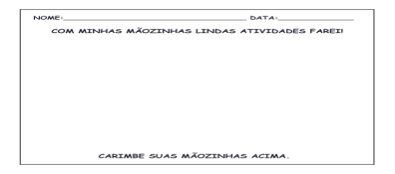 MATERNAL II-B(EF) Vídeo/História da Chapeuzinho VermelhoDisponível em:https://youtu.be/k8WImcqa64Q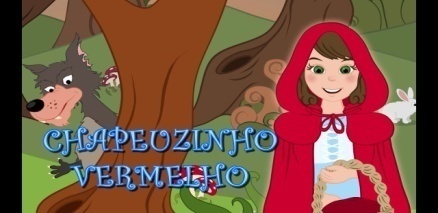  (EF) Dia do brinquedo- Deixe que a criança escolha um brinquedo para brincar a vontade por um tempinho, explorando-o livremente. Em seguida brinque com a criança e com o brinquedo para estreitar os laços de afeto da família.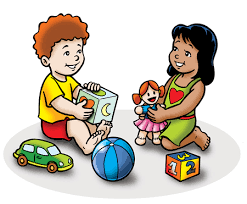 Bom final de semana!!!